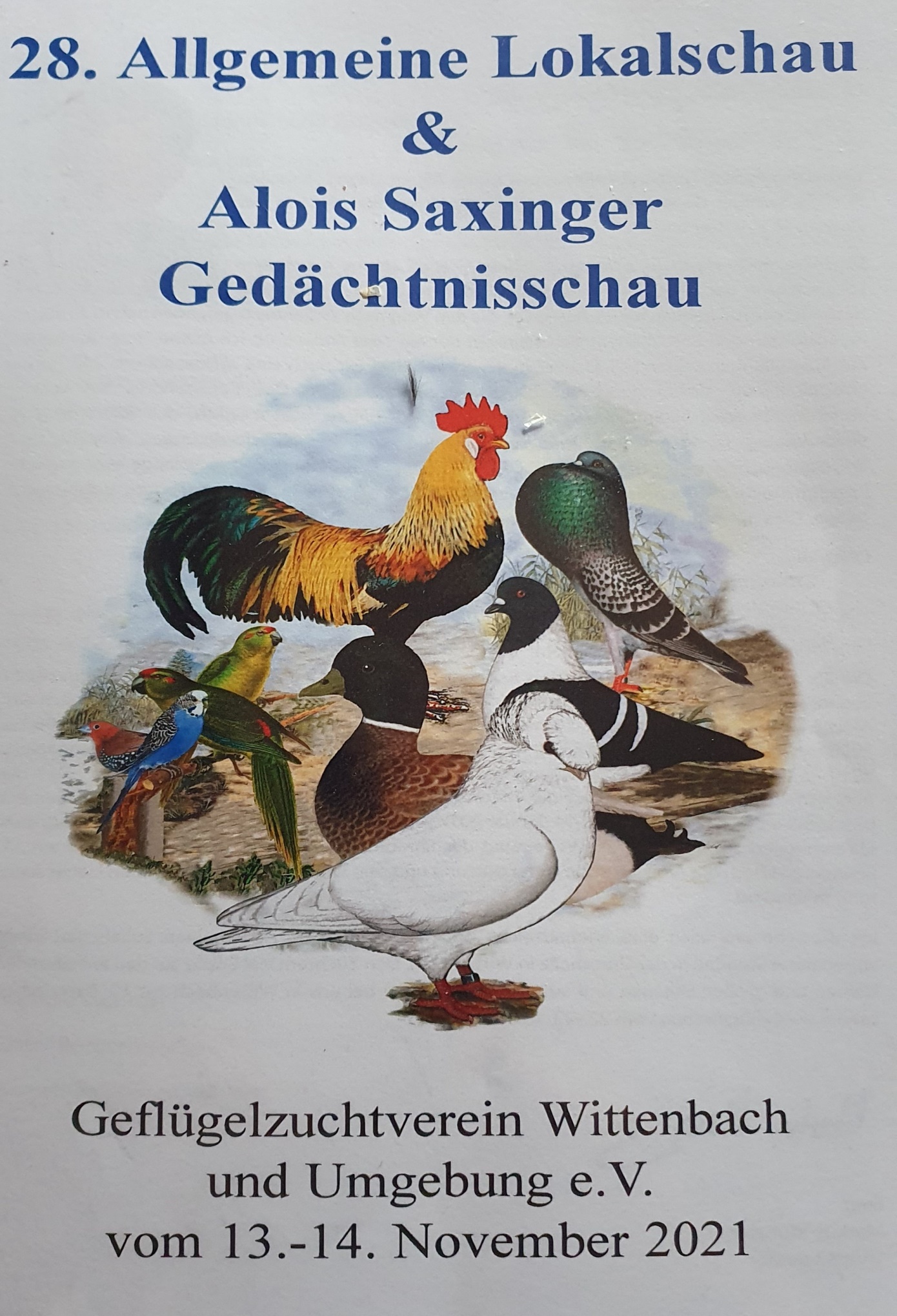 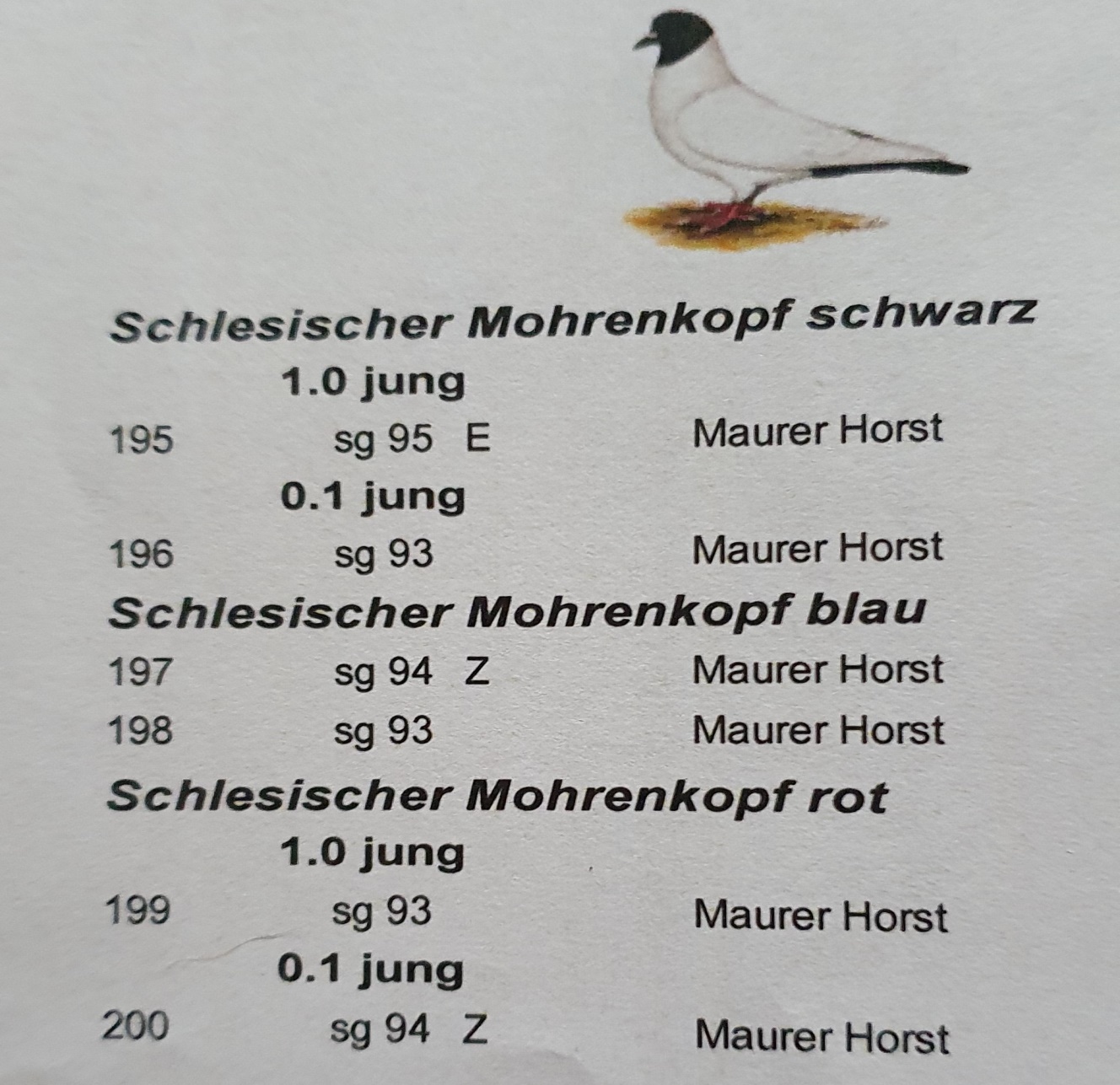 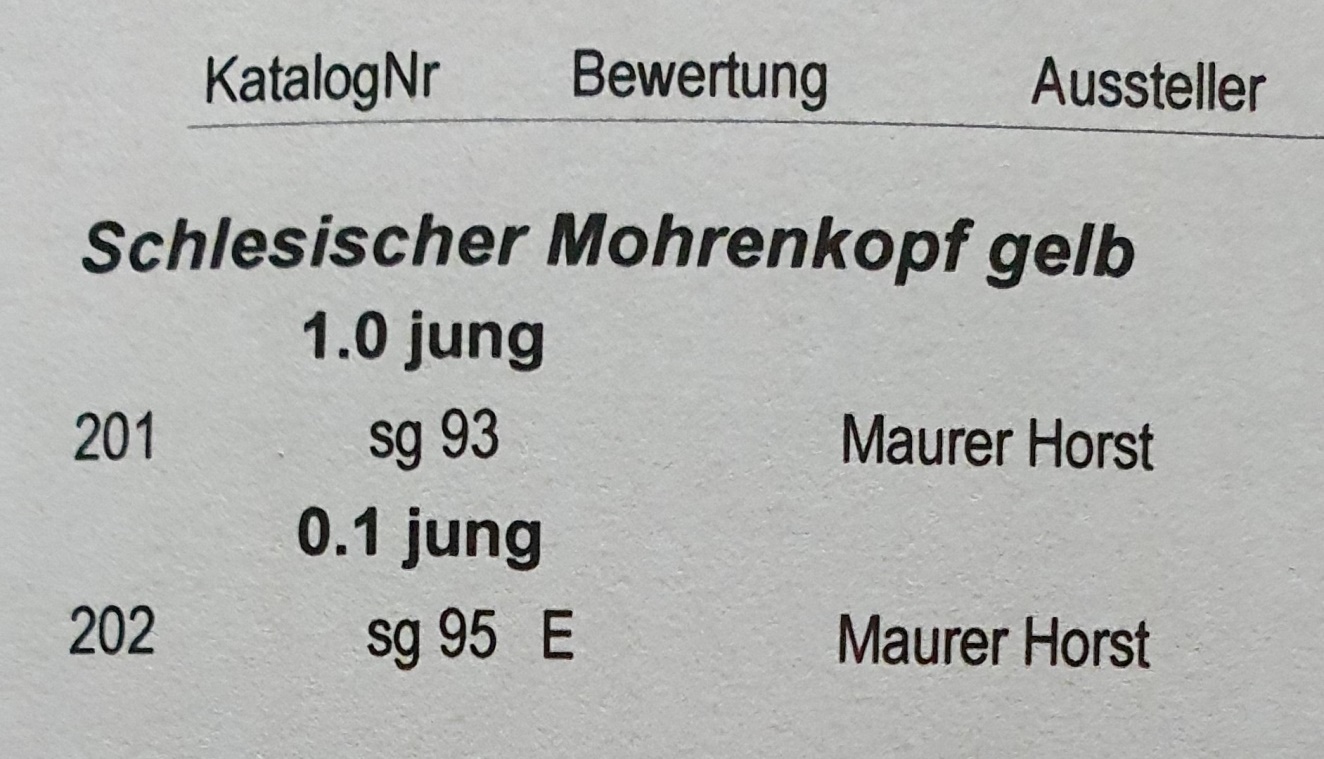 Jugend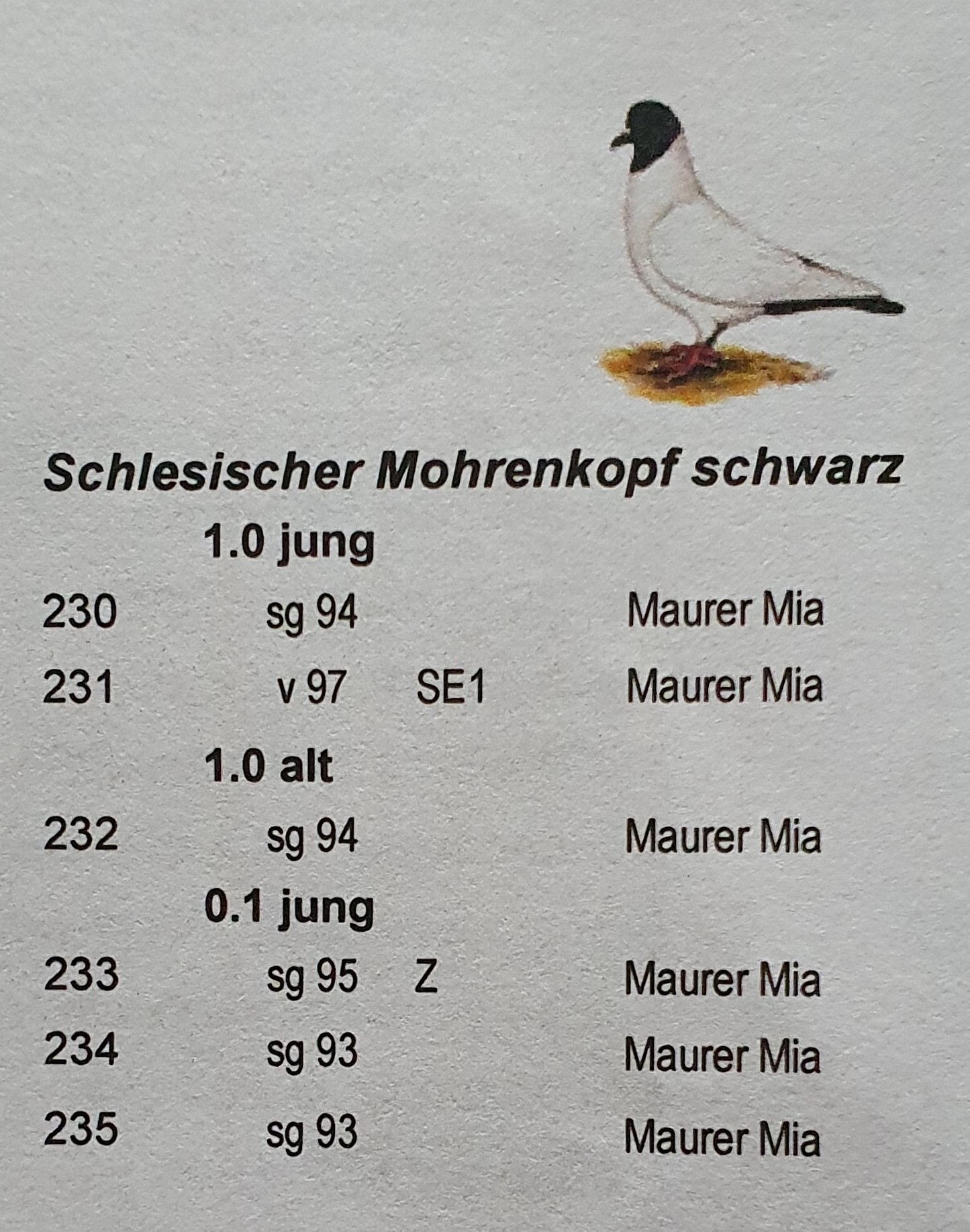 